.Count In:  The Dance Starts Immediately on 'Down'...'You try to hold me DOWN'Notes: A special thank you to my friend Peder Pedersen for suggesting this track.There are 3 tags, walls 1, 3 and 5.[1 - 8] L LUNGE, FULL TURN R, L HITCH, FWD L-R-L (ARM OPTIONS), BACK R-L, R BACK ROCK, R FWD, 1/2 PIVOT L[9 - 17] R SIDE/BACK SWEEP L, LBEHIND-RSIDE-LCROSS, R CROSS, 1/4 R BACK L, R BACK, L HOOK, L FWD, 1/2 L BACK R, L BACK, FULL TURN FWD RTAG 2: 3rd wall begins facing 12.00, dance above 9 counts (without the final sweep)then:Step L forward (slightly across R) [2]. Cross R over L [3]. Step L to left side [&]. Cross R behind L [4]. Hitch L knee (option to hop slightly on R) [&]. 12.00[18 - 24] L CROSS, R SIDE, L BEHIND, R POINT, R CROSS, L POINT, 1/4 L, R CROSS, L SIDE, R BEHIND, L POINT, 1/8 R FWD L, R CLOSE[25 - 32] L FWD 1/2 TURN L, R LOCK STEP WITH 1/8 R, L CROSS ROCK, L SIDE ROCK, L BACK, R SIDE ROCK, R BACK, FULL TURN LTAG 1: TAG 1 HAPPENS AT THE END OF THE 1ST WALL, FACING 6.00, REPEAT THE LAST 4 COUNTS OF THE DANCE, THEN START AGAIN.TAG 3: TAG 3 HAPPENS AT THE END OF THE 5TH WALL.  YOU WILL BE FACING 12.00 - DO THE 2 COUNTS BELOW THEN START AGAIN.START AGAIN ☺ HAVE FUNwww.rachael.dance  -   dancewithrachael@gmail.comKeeping Me Alive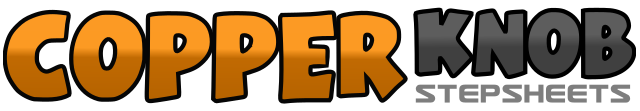 .......Count:32Wall:2Level:Intermediate / Advanced NC2S style.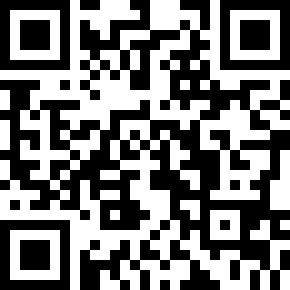 Choreographer:Rachael McEnaney (USA) - March 2020Rachael McEnaney (USA) - March 2020Rachael McEnaney (USA) - March 2020Rachael McEnaney (USA) - March 2020Rachael McEnaney (USA) - March 2020.Music:Keeping Me Alive - Jonathan Roy : (iTunes and Spotify)Keeping Me Alive - Jonathan Roy : (iTunes and Spotify)Keeping Me Alive - Jonathan Roy : (iTunes and Spotify)Keeping Me Alive - Jonathan Roy : (iTunes and Spotify)Keeping Me Alive - Jonathan Roy : (iTunes and Spotify)........1Step L to left side as you bend L knee into a slight lunge prepping body left [1] 12.002 & 3Make 1/4 turn right stepping forward R [2]. Make 1/2 turn right stepping back L [&] Make 1/4 turn right stepping R to right side [3] 12.00&Make 1/8 turn right as you hitch L knee raising up on ball of R [&] (arm option: cross each arm over chest hands touching opposing shoulder) 1.304 &Step L forward [4] (option: bring L hand to L shoulder). Step R forward [&] (option: bring R hand to R shoulder) 1.305Rock L forward [5] (option: take arms away from shoulder taking R arm forward and L slightly back) 1.306 & 7 &Recover weight R [6]. Step L back [&]. Rock R back [7]. Recover weight L [&] 1.308 &Step R forward [8]. Pivot 1/2 turn left [&] 7.301Make 3/8 turn left as you step R to right side and slightly back as you sweep L  [1] 3.002 & 3Cross L behind R [2]. Step R to right side [&]. Cross L over R as you sweep R [3] 3.004 & 5 &Cross R over L [4]. Make 1/4 turn right stepping L back [&]. Step R back [5]. Hook L in front of R shin [&] 6.006 & 7(&) Step L forward [6]. Make 1/2 turn left stepping R back [&]. Step L back [7].  Option: Hook R in front of L shin (&) 12.008 & 1Step R forward [8]. Make 1/2 turn right stepping L back [&]. Make 1/2 turn right stepping R forward as you sweep L [1] 12.002 & 3 &Cross L over R [2]. Step R to right side [&]. Cross L behind R [3]. Point R to right side [&] 12.004 & 5Cross R over L [4].  Point L to left side [&]. Make 1/4 turn L stepping forward L as you sweep R [5] 9.006 & 7 &Cross R over L [6]. Step L to left side [&]. Cross R behind L [7]. Point L to left side [&] 9.008 &Make 1/8 turn right stepping L forward [8].  Step R next to L [&] 10.301Step L forward as you hitch R knee making 1/2 turn left [1] 4.302 & 3Step R forward [2]. Step L next to R (or lock slightly behind) [&]. Step R forward as you hitch L knee making 1/8 turn right [3] 6.004 &Cross rock L over R [4]. Recover weight R [&] 6.005 & 6Rock L to left side [5]. Recover weight R [&]. Step L back and slightly behind R[6]. 6.00& 7 &Rock R to right side [&] recover weight L [7]. Step R back and slightly behind L [&] 6.008 &Make 1/4 turn left stepping L forward [8]. Make 1/2 turn left stepping R next to L [&]. Make 1/4 turn left on ball of R to start dance again with the left lunge. 6.001 - 4Repeat counts 5 - 8& of section 25 - 32. 6.001 - 2Step L to left side swaying upper body left [1]. Transfer weight R as you sway upper body right [2] 12.00